 Dosarul  de angajare va conţine următoarele documente:Adeverinta privind confirmarea in specialitatea aleasa pe loc sau pe post;Adeverinta privind repartizarea la spitalul platitor;Copia actului de identitate sau orice alt document care atestă identitatea, potrivit legii, după caz certificate nastere si / sau casatorie;|[c) copiile documentelor care sã ateste nivelul studiilor ºi ale altor acte care atestã efectuarea unor specializãri, copiile documentelor care atestã îndeplinirea condiþiilor specifice; (text original în vigoare pânã la 24 noiembrie 2014) ]| Copiile documentelor  de studii și ale altor acte care atestă efectuarea unor specializări,; |[d) copia carnetului de muncã, conformã cu originalul, sau, dupã caz, o adeverinþã care sã ateste vechimea în muncã, în meserie ºi/sau în specialitatea studiilor; (text original în vigoare pânã la 24 noiembrie 2014) ]| Carnetul de muncă sau, după caz, adeverințele care atestă vechimea în muncă, în copie, inclusiv  adeverința de vechime pentru perioada lucrată după  data de 01.01.2011; Cazierul judiciar;Adeverință medicală care să ateste starea de sănătate corespunzătoare eliberată cu cel mult 6 luni anterior de către medicul de familie sau de către unitățile sanitare abilitate;Curriculum vitae;Aviz psihologic;Cont  IBAN banca  pentru virare de salariu cu stampila bancii;Analize medicale pentru angajare – RBW, EKG,AG HBS, AC HCV, HIV.|[c) copiile documentelor care sã ateste nivelul studiilor ºi ale altor acte care atestã efectuarea unor specializãri, copiile documentelor care atestã îndeplinirea condiþiilor specifice; (text original în vigoare pânã la 24 noiembrie 2014) ]| Adeverința care atestă starea de sănătate conține, în clar, numărul, data, numele emitentului și calitatea acestuia, în formatul standard stabilit de Ministerul Sănătății.|[(4) Actele prevãzute la alin. 1 lit. b), c) ºi h) vor fi prezentate ºi în original în vederea verificãrii conformitãþii copiilor cu acestea. (text original în vigoare pânã la 24 noiembrie 2014) ]| Actele vor fi prezentate și în original în vederea verificării conformității copiilor cu acestea. 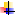 